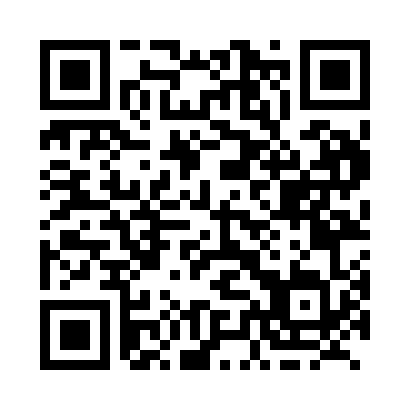 Prayer times for Phillipsburg, Ontario, CanadaMon 1 Jul 2024 - Wed 31 Jul 2024High Latitude Method: Angle Based RulePrayer Calculation Method: Islamic Society of North AmericaAsar Calculation Method: HanafiPrayer times provided by https://www.salahtimes.comDateDayFajrSunriseDhuhrAsrMaghribIsha1Mon3:585:461:276:469:0710:552Tue3:595:471:276:469:0710:553Wed4:005:481:276:469:0710:544Thu4:015:481:276:469:0710:545Fri4:025:491:286:469:0610:536Sat4:035:501:286:459:0610:527Sun4:045:501:286:459:0510:528Mon4:055:511:286:459:0510:519Tue4:065:521:286:459:0510:5010Wed4:075:521:286:459:0410:4911Thu4:085:531:296:459:0410:4812Fri4:095:541:296:449:0310:4713Sat4:115:551:296:449:0210:4614Sun4:125:561:296:449:0210:4515Mon4:135:571:296:439:0110:4416Tue4:155:571:296:439:0010:4317Wed4:165:581:296:439:0010:4218Thu4:175:591:296:428:5910:4019Fri4:196:001:296:428:5810:3920Sat4:206:011:296:418:5710:3821Sun4:226:021:296:418:5610:3622Mon4:236:031:296:408:5510:3523Tue4:256:041:296:408:5410:3324Wed4:266:051:296:398:5310:3225Thu4:286:061:296:398:5210:3126Fri4:296:071:296:388:5110:2927Sat4:316:081:296:388:5010:2728Sun4:326:091:296:378:4910:2629Mon4:346:101:296:368:4810:2430Tue4:356:111:296:368:4710:2331Wed4:376:121:296:358:4610:21